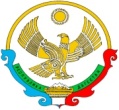 РЕСПУБЛИКА ДАГЕСТАНМуниципальное казенное общеобразовательное учреждение«Ишкартынская средняя общеобразовательная школа»368208   с. Ишкарты,  Буйнакский район,  тел. 89285317275, ischkarty_school_1@mail.ruОтчет о проведении  школьного этапа Всероссийских спортивных соревнований школьников     «Президентские состязания» Ишкартынская СОШ                                                                                          МКОУ  -------------------------------------2017/18уч.годОтветственный за проведение Президентских состязаний____Бийболатотов А.Д., тел ___8928_5163906  Директор  школы     ______________/____Муртазаева Н.А./Количество классов  в общеобразовательном учрежденииКоличество классов  в общеобразовательном учрежденииКоличество классов  в общеобразовательном учрежденииКоличество обучающихся в общеобразовательном учреждении.Количество обучающихся в общеобразовательном учреждении.Количество обучающихся в общеобразовательном учреждении.Основные виды соревнований и  конкурсов, включённых в программу школьного этапа Президентских состязанийСроки  проведения школьного этапа Президентских                состязаний Мероприятияпроводились при             поддержке(государственные                 и муниципальные организации, спонсоры и т.д.)Освещение в СМИ и на сайте школыВсего Приняло участие в школьном этапе Президентских состязаний Всего Приняло участие в школьном этапе Президентских состязаний Основные виды соревнований и  конкурсов, включённых в программу школьного этапа Президентских состязанийСроки  проведения школьного этапа Президентских                состязаний Мероприятияпроводились при             поддержке(государственные                 и муниципальные организации, спонсоры и т.д.)Освещение в СМИ и на сайте школы1 класс111 класс1615Октябрь-декабрь________.2 класс112 класс1515Октябрь-декабрь________.3 класс113 класс1615Октябрь-декабрь________.4 класс114 класс1414Октябрь-декабрь________.5 класс115 класс1212Октябрь-декабрь________.6 класс116 класс1111Октябрь-декабрь________.7 класс117 класс1212Октябрь-декабрь________.8 класс118 класс1515Октябрь-декабрь________.9 класс119 класс1717Октябрь-декабрь________.10 класс1110 класс88Октябрь-декабрь________.11 класс1111 класс55Октябрь-декабрь________.ИТОГО11       11ИТОГО141139Октябрь-декабрь________.